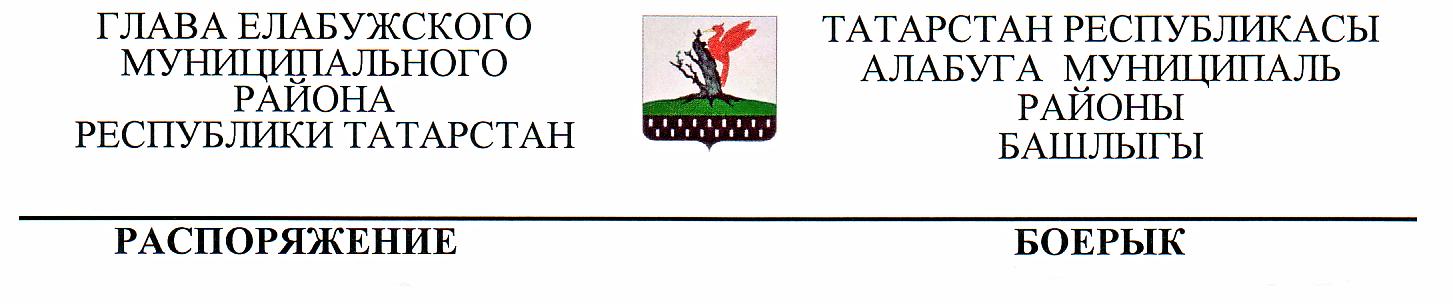        25.01.2016                       г.Елабуга                         №5О создании межведомственной рабочей группы по вопросам инвентаризации не завершенных строительством объектовВо исполнение п.3 Распоряжения Кабинета Министров Республики Татарстан от 02.10.2015 №2186-р, в целях проведения инвентаризации и вовлечения в хозяйственный оборот не завершенных строительством объектов, находящихся в муниципальной собственности Елабужского муниципального района Республики Татарстан:1. Создать межведомственную рабочую группу по вопросам инвентаризации и вовлечения в хозяйственный оборот не завершенных строительством объектов, находящихся в муниципальной собственности Елабужского муниципального района Республики Татарстан, в составе согласно приложению.2. Рабочей группе до 1 апреля 2016 года произвести инвентаризацию не завершенных строительством объектов и внести на согласование до 1 мая текущего года план мероприятий по вовлечению их в хозяйственный оборот.3. Контроль за исполнением настоящего распоряжения возложить на заместителя Главы Елабужского муниципального района З.Х. Сунгатуллину.Глава                                                                                                     Г.Е. ЕмельяновПриложение к распоряжению Главы Елабужского муниципального района от 25.01.2016 №5Составмежведомственной рабочей группы по вопросам инвентаризации и вовлечения в хозяйственный оборот не завершенных строительством объектов, находящихся в муниципальной собственности Елабужского муниципального района Республики Татарстан1.Заместитель Главы Елабужского муниципального района 2.Руководитель Исполнительного комитета Елабужского муниципального района3.Заместитель руководителя Исполнительного комитета Елабужского муниципального района по строительству4.Руководитель Исполнительного комитета города Елабуга5. Председатель Финансово-бюджетной палаты Елабужского муниципального района6.Председатель Земельно-имущественной палаты Елабужского муниципального района7Председатель Палаты перспективного социально-экономического Елабужского муниципального района8.Председатель Правовой палаты Елабужского муниципального района9.Начальник Елабужского участка межрайонного филиала №8 РГУП «Бюро технической инвентаризации» (по согласованию)10.Директор МКУ «Департамент строительства при исполнительном комитете Елабужского муниципального района»11.Начальник управления образования при исполнительном комитете Елабужского муниципального района12.Начальник управления культуры при исполнительном комитете Елабужского муниципального района13.Начальник управления по делам молодежи, спорту и туризму при исполнительном комитете Елабужского муниципального района14.Начальник отдела архитектуры и градостроительства при исполнительном комитете Елабужского муниципального района15.Руководители муниципальных унитарных предприятий (по согласованию)16.Руководитель Елабужского отдела Управления Федеральной службы государственной регистрации, кадастра и картографии по Республике Татарстан (по согласованию)